ООО «МАШСТРОЙХОЛДИНГ»ВОРОНЕЖЮр. адрес: 394051, РФ, г. Воронеж, ул. Ю. Янониса, 5-93.                                                            Банковские реквизиты: ИНН 3665122710, КПП 366501001, р/с 40702810613000012419 в ЦЕНТРАЛЬНО-ЧРНОЗЕМНЫЙ БАНК ПАО СБЕРБАНК, к/с 30101810600000000681, БИК 042007681.                                                                                                                              Тел. 8-915-546-01-85, 8-952-956-58-47, (473) 278-62-41 (факс)E-mail: mashstroy23@mail.ru                 http: машстрой-холдинг.рфПрайс-лист ПЗН-250 (если товар отсутствует в списке - звоните!)  на 15.01.20  г. 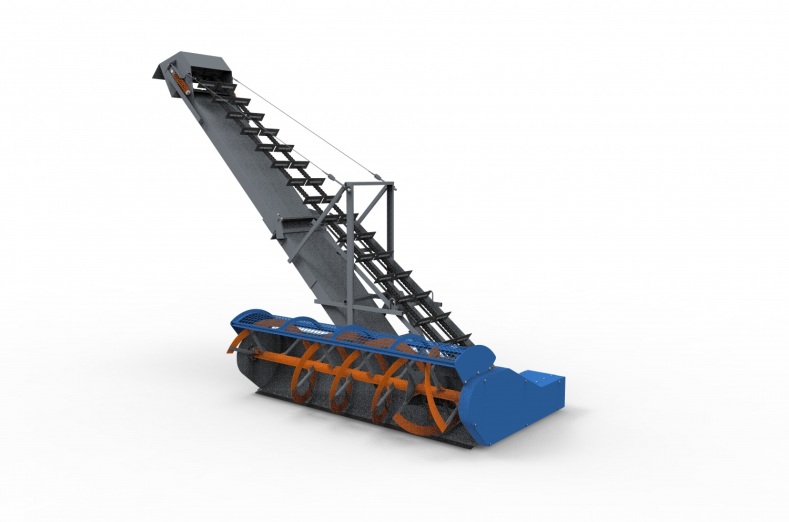 Погрузчик зерна навесной ПЗН-250 и модификации (с производительностью до 250 т/ч.) предназначены для погрузки в транспортные средства, поступающего с поля зернового материала колосовых, крупяных, бобовых культур, кукурузы, сорго, подсолнечника, семян рапса, механического перелопачивания на токах, открытых площадках, складах и хранилищах, в т.ч. не электрофицированных, формирования буртов, сепарирования зернового вороха и используются во всех климатических зонах. Основные технические характеристикиЦена машины ПЗН-250: договорнаяУстройство и работа машины.Погрузчик зерна навесной ПЗН-250 и модификации работают в агрегате с трактором МТЗ-80. Через шнек питателя зерновой материал попадает на скребковый загрузочный транспортер и с производительностью до 250 т/ч происходит загрузка транспортного средства.   Агрегатируется с тракторами класса 1,4 (МТЗ), имеющими гидроходоуменьшитель. Навеска на трактор, привод от ВОМ - исключает потребность в электрической энергии для привода рабочих органов и придает погрузчику высокую мобильность. ПЗН-250 оборудован автосцепкой и на подсоединение его к трактору затрачивается не более 8-10 минут. Транспортные переезды внутри хозяйства могут совершаться со скоростью 20 км/ч. Комплектуется с карданом. Погрузчик зерна навесной ПЗН-250 простой в обслуживании и надежный в работе является хорошим подспорьем многих хозяйств.Внимание!!!Если товар отсутствует в списке – звоните!В данном Прайс-листе представлены лишь некоторые позиции зернопогрузочной техники. Предлагаем также большой ассортимент комплектующих и запасных частей к ПЗН-250 – валы, шкивы, шнеки, звездочки, ремни, барабаны, цепи скребковые загрузчика, подшипники, корпуса подшипников и т.д.Оптовым покупателям – СКИДКИ!!!НаименованиеЕд . из-яЗначение Техническая производительность на пшенице, не менеет/ч250Обслуживающий персоналмеханик1Масса, не болеекг850ПитательшнекЗагрузочный транспортер, скребковая цепьшт2Максимальная высота погрузки зернамм3700Ширина захвата  заборного органамм2700Глубина захвата заборного органамм730Габаритные размеры в рабочем положении- длинамм2200- ширинамм4780- высотамм3600Срок службылет8